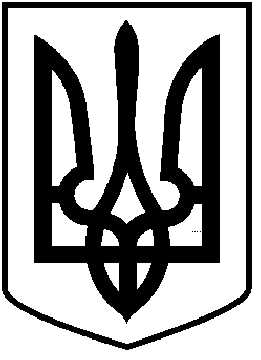                                      ЧОРТКІВСЬКА  МІСЬКА  РАДА      ДЕВ’ЯТА СЕСІЯ ВОСЬМОГО СКЛИКАННЯ                                                           РІШЕННЯ26 лютого  2021 року 							         № 240м. ЧортківПро перейменування  та внесення змін у структуру комунальних закладів культури Чортківської міської радиЗ метою формування нового культурно-інформаційного середовища у Чортківській міській територіальній громаді, надання якісних та доступних культурних послуг жителям у відповідності до мінімальних стандартів забезпечення громадян культурними послугами, керуючись статтями 25, 26, 32, 59 Закону України «Про місцеве самоврядування в Україні», статтями 104-108 Цивільного кодексу України, Законом України «Про культуру» та «Про бібліотеки та бібліотечну справу», «Про музеї та музейну справу» міська радаВИРІШИЛА:Перейменувати комунальні заклади культури Чортківської міської ради, зокрема:	1.1. Чортківський міський комунальний будинок культури ім. К. Рубчакової Чортківської міської ради (ЄДРПОУ 21131947, юридична адреса 48520, Тернопільська обл., місто Чортків, вул.. Франка Івана, 1) в Центр культурних послуг міста Чортків ім. К. Рубчакової Чортківської міської ради.	1.2. Чортківську міську комунальну централізовану бібліотечну систему  Чортківської міської ради (код ЄДРПОУ 05462490, юридична адреса 48531 Тернопільська область, місто Чортків, вул. Зелена, 1) в Чортківську публічну бібліотеку Чортківської міської ради.	1.3. Чортківський міський комунальний краєзнавчий музей Чортківської міської ради Тернопільської області (код ЄДРПОУ 26429120, юридична адреса 48500, Тернопільська обл., місто Чортків, вул. Зелена,3) в Музейна резиденція Чорткова Чортківської міської ради.	2. Внести зміни в структуру та штатну чисельність працівників Чортківського міського комунального будинку культури ім. К. Рубчакової Чортківської міської ради з 05.05.2021 року та затвердити її у новій редакції згідно додатку 1.	3. Внести зміни в структуру та штатну чисельність працівників Чортківської міської комунальної централізованої бібліотечної системи Чортківської міської ради з 05.05.2021 року та затвердити її у новій редакції згідно додатку 2.	4. Внести зміни в структуру та штатну чисельність працівників Чортківського міського комунального краєзнавчого музею Чортківської міської ради з 05.05.2021 року та затвердити її у новій редакції згідно додатку 3.	5. Внести зміни в структуру закладів культури та структурних підрозділів відділу культури Управління культури, релігії та туризму Чортківської міської ради та скоротити штатної чисельності працівників з 05.05.2021 року, зокрема:	5.1. Ліквідувати Чортківську міську бібліотеку №1, Чортківську міську бібліотеку для дорослих, Чотківську міську бібліотеку для дітей №2, Бібліотеку с. Біла, Будинок культури с. Біла, Бібліотеку с. Росохач, Будинок культури с. Росохач, Бібліотеку с. Бичківці, Будинок культури с. Бичківці, Бібліотеку с. Скородинці, Будинок культури с. Скородинці, Бібліотеку с. Горішня Вигнанка, Клуб №2 «Синяково», Будинок культури с. Горішня Вигнанка, Бібліотека с. Пастуше, Клуб с. Пастуше, Клуб с. Переходи.	5.2. Утворити Центр культурних послуг с. Біла Чортківської міської ради, затвердити структуру та штатну чисельність працівників Центрку культурних послуг с. Біла Чортківської міської ради згідно додатку 4.	5.3. Утворити Центр культурних послуг с. Росохач Чортківської міської ради та затвердити структуру та штатну чисельність працівників Центру культурних послуг с. Росохач Чортківської міської ради згідно додатку 5.	6. Начальнику управління культури, релігії та туризму Чортківської міської ради Дембіцькій О.І. попередити, відповідно до вимог чинного законодавства України, керівників закладів культури Чортківської міської ради та працівників структурних підрозділів відділу культури Управління культури релігії та туризму про зміну істотних умов праці та майбутнє вивільнення працівників.	7. Керівникам комунальних закладів культури Чортківської міської ради, відповідно до вимог чинного законодавства України, попередити працівників відповідних суб’єктів діяльності про зміну істотних умов праці та майбутнє вивільнення працівників. 	8. Начальнику управління культури релігії та туризму Чортківської міської ради Дембіцькій О.І. підготувати та направити лист Міністерству культури та інформаційної політики України з роз’ясненнями про зміну структури закладів культури Чортківської міської ради.	9. Контроль за виконанням даного рішення покласти на заступницю міського голови з питань діяльності виконавчих органів ради Колісник Л.М. та постійну комісію з гуманітарних питань та соціального захисту громадян.Міський голова 						         Володимир ШМАТЬКО Колісник Л.М.Дзиндра Я.П.Гуйван І.М.Дембіцька О.І.Додаток 1до рішення міської радивід 26 лютого 2021р. № 240СТРУКТУРА ТА ШТАТНИЙ РОЗПИСЦентру культурних послуг міста Чортків ім. К. Рубчакової Чортківської міської ради.з 05 травня 2021 року  Секретар міської ради                                                       Ярослав ДЗИНДРАДодаток 2до рішення міської радивід 26 лютого 2021р. № 240СТРУКТУРА ТА ШТАТНИЙ РОЗПИСЧортківської міської публічної бібліотеки Чортківської міської ради.з 05 травня 2021 рокуСекретар міської ради                                                       Ярослав ДЗИНДРАДодаток 3до рішення міської радивід 26 лютого 2021р. № 240СТРУКТУРА ТА ШТАТНИЙ РОЗПИСМузейної резиденції Чорткова Чортківської міської радиз 05 травня 2021 рокуСекретар міської ради                                                      Ярослав ДЗИНДРАДодаток 4до рішення міської радивід 26 лютого 2021р. № 240СТРУКТУРА ТА ШТАТНИЙ РОЗПИСЦентру культурних послуг села Біла Чортківської міської радиЗ 05 травня 2021 рокуСекретар міської ради                                                      Ярослав ДЗИНДРАДодаток 5до рішення міської радивід 26 лютого 2021р. № 240СТРУКТУРА ТА ШТАТНИЙ РОЗПИСЦентру культурних послуг села Росохач Чортківської міської радиз 05 травня 2021 рокуСекретар міської ради                                                      Ярослав ДЗИНДРА№з/пНазва структурного підрозділу та посадиКількістьштатниходиницьПосадовий оклад1.Директор17 4492. Організатор культурно-дозвіллєвої діяльності24 6193.Режисер-постановник16 8894.Артист45 2605.Інструктор (з інформаційної роботи)14 6196.Інженер-програміст14 6197.Керівник художній25 6608.Керівник колективу54 8599.Звукорежисер15 26010.Головний художник15 66011.Інструктор (проектний менеджер)14 61912.Костюмер14 37913.Балетмейстр14 85914.Концертмейстр24 85915.Прибиральник  службових приміщень22 91016.Електромонтер з ремонту та обслуговування електроустаткування12 91017.Оператор газової котельні12 91018.Завідувач господарством14 379Всього:Всього:29№з/пНазва структурного підрозділу та посадиКількістьштатниходиницьПосадовий оклад1.Директор16 0612. Провідний бібліотекар15 2603.Інженер-програміст24 6194.Бібліотекар з комплектування та обробки літератури34 6195.Бібліотекар з обслуговування читачів64 6196.Бібліотекар з організаційно-інноваційної діяльності24 619Бібліотекар І категорії44 6197.Бібліотекар з інформаційних технологій14 6198.Завідувач господарством14 3799.Прибиральник службових приміщень12 91010.Оператор паливної12 910Бібліотека-філія с. Біла11.Бібліотекар І категорії24 619Бібліотека-філія с. Росохач12.Бібліотекар І категорії14 619Бібліотека-філія с. Горішня Вигнанка13.Бібліотекар І категорії14 619Всього:Всього:27№з/пНазва структурного підрозділу та посадиКількістьштатниходиницьПосадовий оклад1.Директор15 6602.Інструктор (проектний менеджер)14 619Всього:Всього:2№з/пНазва структурного підрозділу та посадиКількістьштатниходиницьПосадовий оклад1.Директор15 6602. Організатор культурно-дозвіллєвої діяльності14 6193.Керівник студії с. Скородинці14 8594.Керівник студії  с. Бичківці14 8595.Керівник студії  с. Пастуше14 8596.Керівник студії с. Горішня Вигнанка14 8597.Керівник студії с. Переходи14 8598.Керівник студії с. Біла14 8599.Інженер-програміст14 61910.Звукорежисер15 26011.Балетмейстр14 85912.Прибиральник  службових приміщень12 910Всього:Всього:12№з/пНазва структурного підрозділу та посадиКількістьштатниходиницьПосадовий оклад1.Директор15 6602.Інструктор (з культурної та  інформаційної роботи с. Росохач)14 6193.Керівник студії14 8594.Прибиральник  службових приміщень12 910Всього:Всього:4